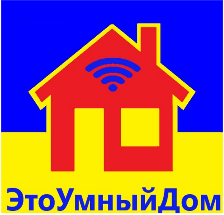 	Сегодня для развития экономики в любой сфере требуется наличие стабильного Интернета и систему учета и правления организацией. Интернет дает возможности иметь оперативную связь с поставщиками и покупателями. А система учета, как для маленького магазин, для фермы или производственной компании позволяет эффективно вести свой бизнес и платить налоги. Компании УЧЕТ И УПРАВЛЕНИЕ, ЭТОУМНЫЙДОМ, совместно Забайкальским отделением ОПОРА РОССИИ предлагают провести серию вебинаров для предпринимателей. Формат вебинаров – кратно по существу, разбор практических вопросов, длительностью не более 1 часа. Вебинары будут проходить в  Microsoft Teams скачать, установить на ПК или смартфон можно здесь https://microsoftteams.ru/2021/01/14/microsoft-teams-vhod-v-uchetnuyu-zapis/ Пробную рабочую встречу проведем  2 декабря в 11 -00 на 20-30 минут. Вот ссылка на подключение https://teams.live.com/meet/9574878100193   На декабрь месяц предлагаем следующие темы вебинаров 8 декабря 2021 в 11-00 Маркировка молочной продукции и бутилированной воды. Формат работы с Честным знаком с 1 января 2022 года Практические вопросы для торговых компаний. Что нужно знать, как подготовиться. 15 декабря 2021 в 11-00 Налоги в 2022 году для ИП и ООО. Какую стратегию избрать.  Формат фискальных данных в 2022 году.22 декабря 2021 в 11-00  Новые форматы работы с покупателями, Интернет торговля и работа на «удаленке». Как остаться на плаву в период короновируса. Участие в вебинарах бесплатное, требуется регистрация. Участвовать можно через Смартфон, планшет или ПК. По вопросам участие просим обращаться к районные  Администрации Забайкальского края, к ответственным по работе с предпринимателями лицам  или непосредственно по телефонам 8-914-440-09-02, 8(3022)40-09-02, 8-924-811-21-21